Section 2 – ReportBackgroundThe North West London Joint Health Overview and Scrutiny Committee (JHOSC) comprises elected members drawn from the boroughs geographically covered by the NHS NW London Shaping a Healthier Future (SaHF) programme and was set up to consider the proposals and consultation process formally between the period of 2 July and 8 October 2012.  The proposals set out the reconfiguration of the accident and emergency provision in North West London.  This included changes to emergency maternity and paediatric care with clear implications for out-of- hospital care. The JHOSC published its final report in October 2012, making recommendations on how the SaHF proposals could be developed and implemented, including the risks that needed to be explored.  The JHOSC also recommended that the committee continue to meet beyond the original consultation period to provide ongoing strategic scrutiny of the development and implementation of Shaping a Healthier Future.Harrow’s ongoing participation in the JHOSC examining the implementation of the SaHF ensures that scrutiny of the issues is maintained at a regional level and that Harrow residents’ perspectives are put forward to the NHS as it implements the SaHF programme.  The Health and Social Care Scrutiny Sub Committee receives regular update reports on the JHOSC so that it can pick up any local issues in its own work programme as well as feed into the JHOSC’s agenda planning and deliberations.  Harrow’s member representatives on the JHOSC for 2019/20 are Councillors Rekha Shah and Vina Mithani.JHOSC meeting 12 March 2019The last meeting of the JHOSC was held on 12 March 2019 at Harrow Council and attended by Councillor Rekha Shah.  The agenda for this meeting included:Updates to committee on:NW London Patient Transport Services Quality StandardsHealth Based Places of Safety Suites Proposal DevelopmentJoint Committee of NW London Collaboration of Clinical Commissioning Groups Use of consultants by NW London CCGCoronary Heart Disease standards implementation in London – Coronary Heart Disease (CHD) standards were consulted upon in 2015.  The Royal Brompton Hospital (RBH) cannot currently meet the standard for paediatric co-location from the Chelsea site.  In 2017, RBH proposed a partnership with another compliant provider (Guy’s and St Thomas’ Hospital) in order to meet all of the standards and continue to provide the service.  Commissioners are working through the options for the CHD service reconfiguration including paediatric co-location. Update on Strategic Outline Case Part 1 (SOC1) funding bid and Shaping a Healthier Future (SaHF) – Formal clarification on the status of the bid for SOC1 capital was still awaited at the time of the JHOSC meeting. Mark Easton, the Accountable Officer, explained that with an NHS capital budget of £1.2 billion, it was inevitable that some parts of the bid might be rejected. However, he reassured members that officers would continue to pursue the case for capital investment in London and acknowledged the need for the backlog of maintenance on sites to be addressed. There was also a need to ensure that sites were safe.Long-term plan and creating an integrated care system in NW London – The report presented a strategic overview of the alignment between the NHS Long-Term Plan and the North West London Health and Care Partnership.  As well as working on the alignment at regional level, it was crucial that work was carried out at borough level too – with a range of models which would vary from borough to borough. There is considerable work and engagement to be done over the next year and in terms of public engagement, there is opportunity for improvement by holding an outreach event in every borough and the establishment of a citizens’ panel. Consideration is also being given to roadshows and consultation with local employers who could help shape the plans as well as NHS and local authority staff.	Continuing healthcare policy proposals - NHS North West London Clinical Commissioning Groups (CCGs) are proposing to make changes to the policy on funding community-based packages of care for people that were eligible for Continuing Health Care.  This is essentially to manage the budget. Involvement of an individual’s family in the determining packages is key.Annual review of the JHOSC – Members agreed the suggested process for undertaking review of the JHOSC.  Outcomes from the member workshop are given below.Updates from the next JHOSC meeting (on 21 June at Hounslow) will be reported back to the following Health and Social Care Scrutiny Sub-Committee.Other updatesShaping a Healthier Future programme – close down and future stepsOn 26 March, the Secretary of State for Health announced the closing down of of the Shaping a Healthier Future programme.  In a letter dated 26 March, the NW London Collaboration of CCGs confirmed the decision and stated:“All parts of the NHS are now in agreement to draw the SaHF programme to a conclusion and bring our on-going efforts to improve health and care together in a new programme as part of our NHS Long Term Plan response. We will not be taking forward the plans as set out in SaHF for changes to Ealing and Charing Cross hospitals, but this does not mean that services across NW London will not change…We want to work with local people, communities and organisations to develop this new plan for NW London, which ensures high quality care for all our residents. We think it should include continuing our expansion of primary and community services and the development of more integrated care. We are also clear that services will need to be configured in such a way as to build a health system that is both clinically and financially sustainable. If we are to improve care and outcomes for local residents, we know that the status quo is not an option.  This new plan for health and care in NW London will therefore still need to include changes, involving some difficult decisions and trade-offs, if we are to offer high quality, person-centered care sustainably. By realigning under the NHS Long Term Plan, updating our planning assumptions and enabling all of our staff, patients, partners and stakeholders to be involved in its development and delivery over time, we will have the best possible chance of success.”The NW London Collaboration of CCGs is establishing an engagement approach to help guide a first local response to the NHS Long Term Plan this coming autumn, as well as seeking to expand existing partnership working to enable further development and implementation of a new health and care strategy for NW London. This will involve talking to local people, and attending Health and Wellbeing Boards and Scrutiny Committees, with a view to developing a new plan for NW London.Annual review of JHOSC - member workshop A workshop for JHOSC members was held on 24 May, which Councillor Rekha Shah attended. The purpose of this workshop was the annual review of the JHOSC examining how the JHOSC had worked over the last year, and setting up a work programme for 2019/20.At this workshop it was agreed that future agendas should focus on two topics only so as to allow proper and full discussion time, and that each borough should champion specific topics and lead/brief others accordingly.  A protocol for change is being developed by officers.  This will include revising the terms of reference to reflect the closure of the Shaping a Healthier Future programme.Ward Councillors’ commentsNot applicable as all wards affected.Financial ImplicationsThe costs of delivering the health scrutiny work programme will be met from within existing resources.Performance IssuesThere are no specific performance issues associated with this report.  Environmental ImpactThere is no specific environmental impact associated with this report.  Risk Management ImplicationsThere are none specific to this report.Equalities ImplicationsThere are a number of equalities implications that relate to the reconfiguration of health services in North West London as a whole. These implications form part of the ongoing considerations of the JHOSC.Council PrioritiesThe work of the JHOSC relates most to the delivery of the following council priorities:Supporting Those Most in NeedEmpower residents to maintain their well-being and independenceChildren and young people are given the opportunities to have the best start in life and families can thriveReduce the gap in life expectancy in the borough.Protecting Vital Public ServicesHealthcare services meet the needs of Harrow residents.Section 3 - Statutory Officer ClearanceStatutory clearances not required.Section 4 - Contact Details and Background PapersContact:  Nahreen Matlib, Senior Policy Officer, nahreen.matlib@harrow.gov.uk Background Papers: Agendas papers for the JHOSC meetings can be found at:http://www.harrow.gov.uk/www2/ieListMeetings.aspx?CId=1102&Year=0 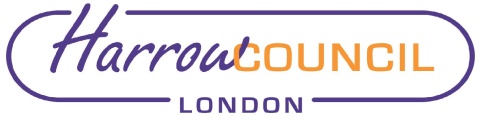 REPORT FOR:HEALTH AND SOCIAL CARE SCRUTINY SUB-COMMITTEEDate of Meeting:12 June 2019Subject:Update from NW London Joint Health Overview and Scrutiny Committee Responsible Officer:Alex Dewsnap, Director of StrategyScrutiny Lead Member area:Health:Policy Lead – Councillor Michael BorioPerformance Lead – Councillor Vina MithaniExempt:NoWards affected:AllEnclosures:NoneSection 1 – Summary and RecommendationsThis report provides an update on discussions held at the meeting of the NW London Joint Health Overview and Scrutiny Committee (JHOSC) on 12 March 2019.Recommendations: The Sub Committee is asked to consider the update and provide any comments / issues that are to be raised in advance of the next JHOSC meeting on 21 June in Hounslow.Ward Councillors notified:N/A